Coaching ApplicationAPPLICATION DEADLINE – August 15th, 2018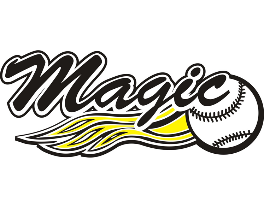 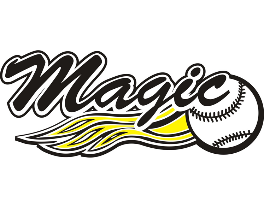 Full Name:LastFirstAddress:Street AddressApartment/Unit #CityProvPostal CodePhone:EmailPosition Applied for: U12 A                  U14 A                        U16 A                               U19 ACertification/Training – Select all that you completed Community Sport (Level I)                Competition Intro (Level II)                  Competition Development                         Making Ethical Decisions                  Respect in Sport Additional Certification/Training – Briefly describe additional certification of training obtained Softball Coaching Experience – Briefly describe your past coaching experience Additional Skills – Briefly describe additional skills that will assist you in the role of a coach (non-sport releated) Describe why you are applying for the job as Head Coach –